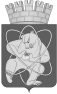 Городской округ«Закрытое административно – территориальное образование  Железногорск Красноярского края»АДМИНИСТРАЦИЯ ЗАТО г. ЖЕЛЕЗНОГОРСКПОСТАНОВЛЕНИЕ20.12.2022                                                                                                                                             № 616 Иг. ЖелезногорскО предоставлении Хмелеву В.С. имущественной поддержки в виде заключения договора аренды муниципального имущества без проведения торгов Руководствуясь Гражданским кодексом Российской Федерации, Федеральным законом от 26.07.2006 № 135-ФЗ «О защите конкуренции», Федеральным законом от 24.07.2007 № 209-ФЗ «О развитии малого и среднего предпринимательства в Российской Федерации», Уставом ЗАТО Железногорск, решением Совета депутатов ЗАТО г. Железногорск от 27.08.2009 № 62-409Р «Об утверждении Положения о сдаче в аренду и безвозмездное пользование муниципального имущества, находящегося в Муниципальной казне закрытого административно-территориального образования Железногорск Красноярского края», постановлением Администрации ЗАТО г. Железногорск от 07.11.2013 № 1762 «Об утверждении муниципальной программы «Развитие инвестиционной, инновационной деятельности, малого и среднего предпринимательства на территории ЗАТО Железногорск», на основании заявления Хмелева Вячеслава Сергеевича (ИНН 245209381929), принимая во внимание заключение № 70 от 12.12.2022 по результату рассмотрения заявления на предоставление муниципальной преференции в виде заключения договора аренды муниципального имущества без проведения торгов, с целью поддержки физических лиц, применяющих специальный налоговый режим «Налог на профессиональный доход»,ПОСТАНОВЛЯЮ:1. Предоставить Хмелеву Вячеславу Сергеевичу, физическому лицу, не являющемуся индивидуальным предпринимателем и применяющему специальный налоговый режим «Налог на профессиональный доход», имущественную поддержку в виде заключения договора аренды муниципального имущества без проведения торгов на комнаты 7, 8 (согласно техническому паспорту, составленному по состоянию на 07.06.2008), площадью 14,7 кв.м., второго этажа нежилого здания с кадастровым номером 24:58:0000000:4396, расположенного по адресу: Российская Федерация, Красноярский край, ЗАТО Железногорск, г. Железногорск, ул. Восточная, д. 28, для ремонта компьютеров и другого периферийного оборудования, на срок 5 (пять) лет.2. Муниципальному казенному учреждению «Управление имуществом, землепользования и землеустройства» (Е.Я. Сивчук):2.1. Проинформировать Хмелева Вячеслава Сергеевича о принятом решении;2.2. Заключить договор аренды муниципального имущества с Хмелевым Вячеславом Сергеевичем в соответствии с п. 1 настоящего постановления;2.3. Осуществить мероприятия по государственной регистрации договора аренды;2.4. Внести сведения о предоставленной имущественной поддержки Хмелеву Вячеславу Сергеевичу в единый реестр субъектов малого и среднего предпринимательства - получателей поддержки.3. Управлению внутреннего контроля Администрации ЗАТО г. Железногорск (В.Г. Винокурова) довести настоящее постановление до сведения населения через газету «Город и горожане».4. Отделу общественных связей Администрации ЗАТО г. Железногорск (И.С. Архипова) разместить настоящее постановление на официальном сайте Администрации ЗАТО г. Железногорск в информационно-телекоммуникационной сети «Интернет».5. Настоящее постановление вступает в силу с момента его подписания.Глава ЗАТО г. Железногорск	                                                             И.Г. Куксин